   Na faktuře vždy uveďte				   číslo této objednávky 				Objednávka č. : 60/1/19/392                    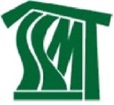  Dodavatel: IČO: 45196664 , DIČ: CZ45196664 Popis objednávky : Pokoje 124,123,122,121: 294,0 kčPokoj 126: 6.154,0 kčPokoj 127: 9.398,6 kčPokoj 130: 105.0 KčPokoj 133: 1.267 KčPokoj 134: 3.475 KčPokoj 213: 17.828,5 KčPokoj 217: 17.828,5 KčPracovna sestry: 12.415,91 KčKuchyňka + vedoucí služby: 28.270 Kč Předmět objednávky 				                Množství     Jednotka   Cena za jedn.      Předp.cena (Kč)Termín dodání :		31. 12. 2019 Datum schválení: 	24. 10. 2019Číslo smlouvy: 		Objednavatel: 		Sociální služby města Třince, příspěvková organizaceIČO:			 00600954	DIČ :			Nejsme plátci DPH		      	Adresa dodání:       	Sociální služby města Třince, příspěvková organizace, Habrova 302, 739 61 Třinec-Dolní Líštná_________________________________________________________________________________________Schválil:     Mgr. Pavel Pezda, MBA           ředitel SSMT        Datum: 24. 10. 2019                          Podpis: …………………………………_________________________________________________________________________________________Na faktuře uvádějte u firmy, zda se jedná o fyzickou nebo právnickou osobu a Vaše IČO!P o ž a d u j e m e    1 4 - t i     d e n n í     l h ů t u      s p l a t n o s t i !DADATEX spol. s r. o. 310739 94  Vendryně1.Opravy PVC podlah v Domově Sosna dle cenových nabídek1.Opravy PVC podlah v Domově Sosna dle cenových nabídek1.Opravy PVC podlah v Domově Sosna dle cenových nabídek1.Opravy PVC podlah v Domově Sosna dle cenových nabídek1ks97 036,5197 036,51CelkemCelkemCelkemCelkem97 036,5197 036,51Převezme:, tel: , fax: , tel: , fax: , tel: , fax: , tel: , fax: , tel: , fax: e-mail: e-mail: e-mail: e-mail: e-mail:  Dne:			23. 10. 2019Vystavil: objednavatele:Ing. Lukáš PydychIng. Lukáš PydychIng. Lukáš PydychIng. Lukáš PydychIng. Lukáš Pydych